        Vadovaudamasi Lietuvos Respublikos vietos savivaldos įstatymo 15 straipsnio 2 dalies 12 punktu ir atsižvelgdama į Pagėgių savivaldybės kontrolės ir audito tarnybos 2023 m. liepos 14 d. audito išvadą Nr. K3-AI5,Pagėgių  savivaldybės  taryba  n u s p r e n d ž i a:                    1. Patvirtinti Pagėgių savivaldybės 2022 metų konsoliduotųjų finansinių ataskaitų rinkinį (pridedama).                    2. Sprendimą paskelbti Teisės aktų registre ir Pagėgių savivaldybės interneto svetainėje www.pagegiai.lt.Savivaldybės meras                                                                                             Vaidas Bendaravičius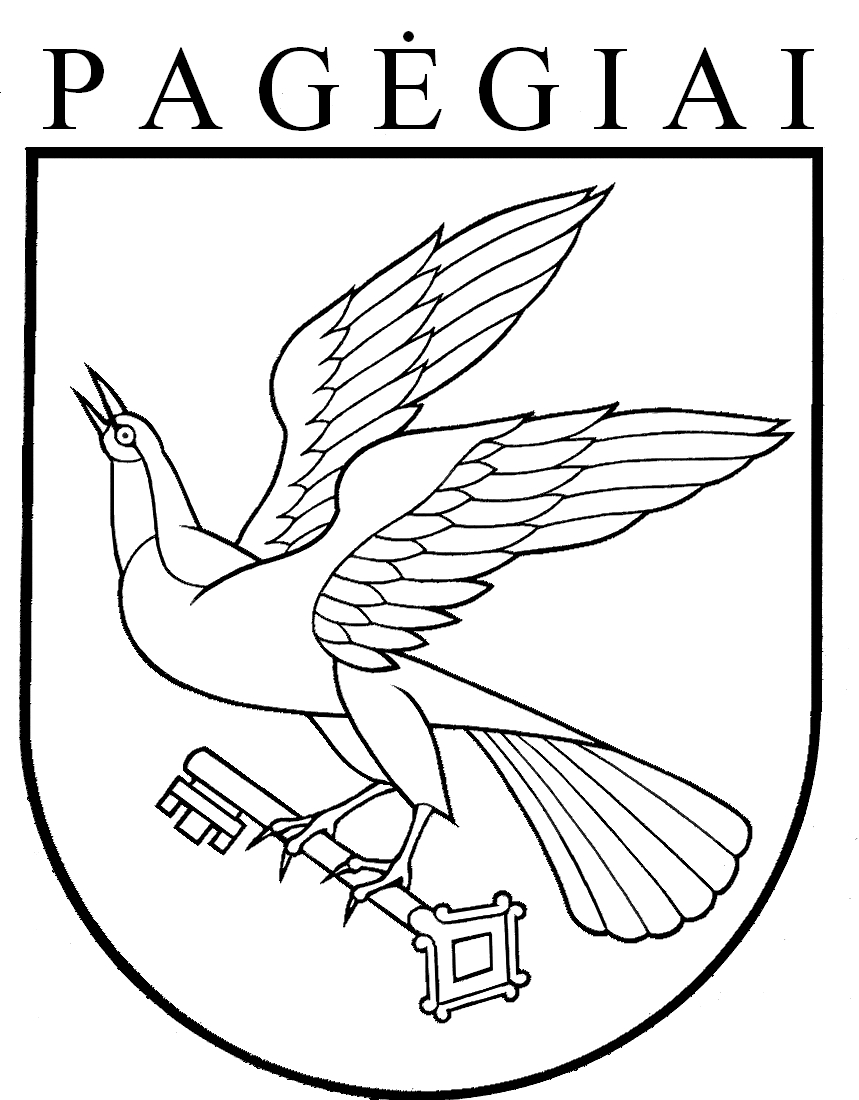 Pagėgių savivaldybės tarybasprendimasdėl pagėgių savivaldybės 2022 metų konsoliduotųjų finansinių atAskaitų rinkinio patvirtinimo2023 m. rugpjūčio 21 d. Nr. T-143Pagėgiai